О внесении изменений в административные регламенты администрации Шимкусского сельского поселения Янтиковского района Чувашской РеспубликиРуководствуясь Федеральным законом от 29.12.2017 № 479-ФЗ «О внесении изменений в Федеральный закон «Об организации предоставления государственных и муниципальных услуг», Федеральным законом от 27 июля 2010 № 210-ФЗ «Об организации представления государственных и муниципальных услуг»,  администрация Шимкусского сельского поселения п о с т а н о в л я е т:1. Внести в административный регламент администрации Шимкусского сельского поселения Янтиковского района по предоставлению муниципальной услуги «Присвоение, изменение и аннулирование адресной нумерации земельным участкам, зданиям и строениям на территории Шимкусского сельского поселения Янтиковского района Чувашской Республики», утвержденный постановлением администрации Шимкусского сельского поселения Янтиковского района Чувашской Республики от 25.10.2017 № 72, следующее изменение:1) пункт 5.1 раздела V изложить в следующей редакции:«Заявитель вправе обжаловать решения и действия (бездействие) органа, предоставляющего муниципальную услугу, многофункционального центра, организаций, а также их должностных лиц, государственных или муниципальных служащих, работников.».2. Внести в административный регламент администрации Шимкусского сельского поселения Янтиковского района Чувашской Республики по предоставлению муниципальной услуги "Предоставление в собственность, аренду, постоянное (бессрочное) пользование, безвозмездное пользование земельного участка, находящегося в муниципальной собственности, без проведения торгов на территории Шимкусского сельского поселения Янтиковского района Чувашской Республики", утвержденный постановлением администрации Шимкусского сельского поселения Янтиковского района Чувашской Республики от 01.03.2016 № 19, следующее изменение:1) пункт 5.1раздела 5 изложить в следующей редакции: «Заявитель вправе обжаловать решения и действия (бездействие) органа, предоставляющего муниципальную услугу, многофункционального центра, организаций, а также их должностных лиц, государственных или муниципальных служащих, работников.».3. Внести в административный регламент администрации Шимкусского сельского поселения Янтиковского района Чувашской Республики по предоставлению муниципальной услуги «Предоставление земельных участков, находящихся в муниципальной собственности, либо земельных участков, государственная собственность на которые не разграничена, на торгах", утвержденный постановлением администрации Шимкусского сельского поселения Янтиковского района Чувашской Республики от 01.03.2016 № 20, следующее изменение:1) абзац 1 пункта 5.1 раздела V изложить в следующей редакции: «Заявитель вправе обжаловать решения и действия (бездействие) органа, предоставляющего муниципальную услугу, многофункционального центра, организаций, а также их должностных лиц, государственных или муниципальных служащих, работников.».4. Внести в административный регламент администрации Шимкусского сельского поселения Янтиковского района Чувашской Республики по предоставлению муниципальной услуги «Выдача разрешения на ввод в эксплуатацию», утвержденный постановлением администрации Шимкусского сельского поселения Янтиковского района Чувашской Республики  от 08.11.2017 № 79, следующее изменение:1) абзац 1пункта 5.1 разделаV изложить в следующей редакции: «Заявитель вправе обжаловать решения и действия (бездействие) органа, предоставляющего муниципальную услугу, многофункционального центра, организаций, а также их должностных лиц, государственных или муниципальных служащих, работников.».5. Внести в административный регламент администрации Шимкусского сельского поселения Янтиковского района Чувашской Республики по предоставлению муниципальной услуги «Подготовка и выдача градостроительного плана земельного участка», утвержденный постановлением администрации Шимкусского сельского поселения Янтиковского района Чувашской Республики от 08.11.2017 № 77, следующее изменение:1) абзац 1пункта 5.1 раздела V изложить в следующей редакции: «Заявитель вправе обжаловать решения и действия (бездействие) органа, предоставляющего муниципальную услугу, многофункционального центра, организаций, а также их должностных лиц, государственных или муниципальных служащих, работников.».6. Внести в административный регламент администрации Шимкусского сельского поселения Янтиковского района Чувашской Республики по предоставлению муниципальной услуги «Выдача разрешения на строительство, реконструкцию объекта капитального строительства и индивидуальное строительство», утвержденный постановлением администрации Шимкусского сельского поселения Янтиковского района Чувашской Республики  от 08.11.2017 № 78, следующее изменение:1) абзац 1пункта 5.1 раздела V изложить в следующей редакции: «Заявитель вправе обжаловать решения и действия (бездействие) органа, предоставляющего муниципальную услугу, многофункционального центра, организаций, а также их должностных лиц, государственных или муниципальных служащих, работников.».	7. Настоящее постановление вступает в силу после его официального опубликования.Глава Шимкусского сельского поселения                                     П.И.ЗахаровЧĂВАШ РЕСПУБЛИКИ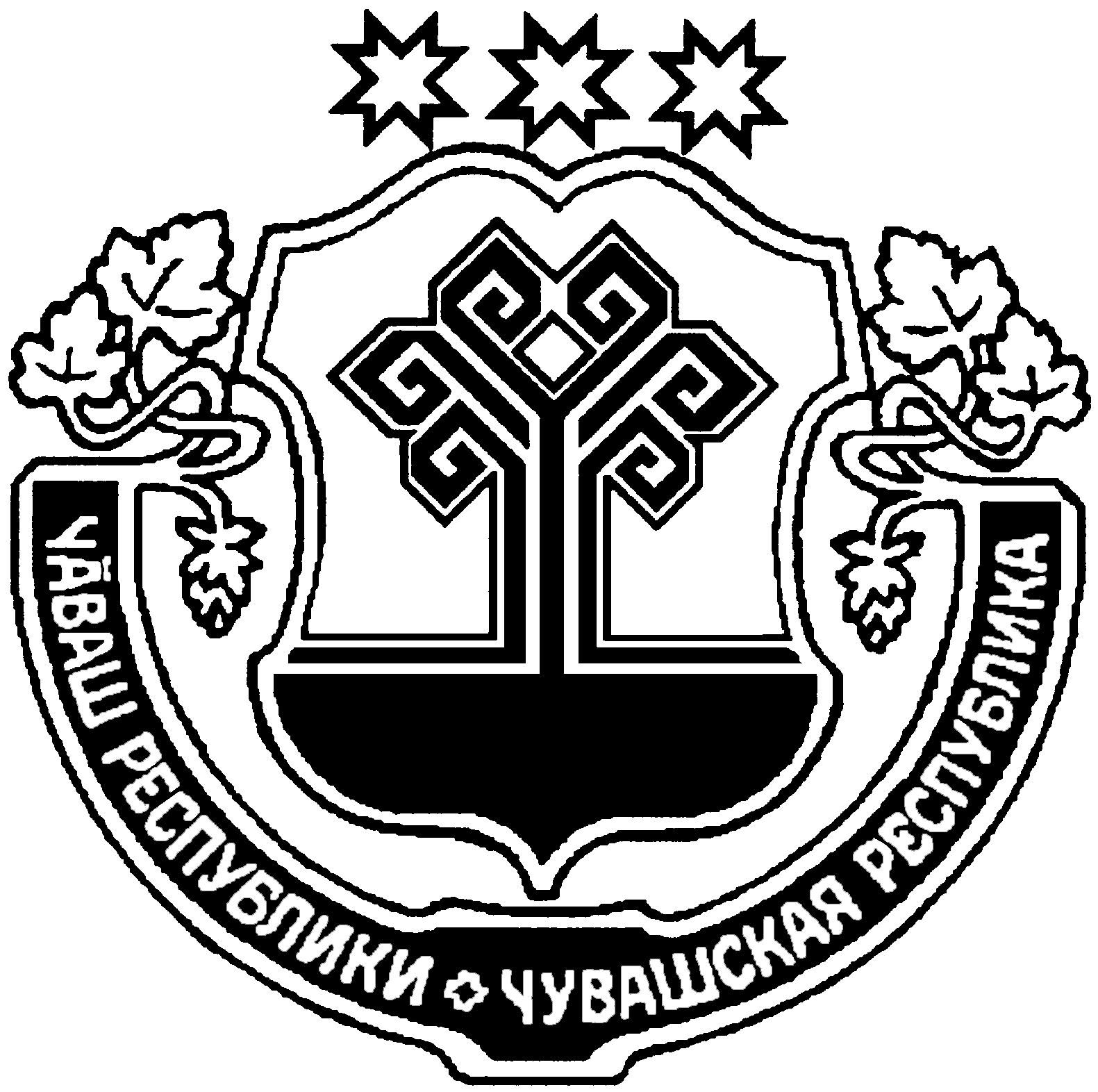 ТĂВАЙ РАЙОНĚ ЧУВАШСКАЯ РЕСПУБЛИКА ЯНТИКОВСКИЙ РАЙОН   ТУРИКАС ТУШКИЛ ЯЛ ПОСЕЛЕНИЙĚН АДМИНИСТРАЦИЙĚ ЙЫШĂНУ28.05.2018  29 №  Турикас Тушкил ялěАДМИНИСТРАЦИЯ ШИМКУССКОГО СЕЛЬСКОГОПОСЕЛЕНИЯ ПОСТАНОВЛЕНИЕ28.05.2018  № 29село Шимкусы